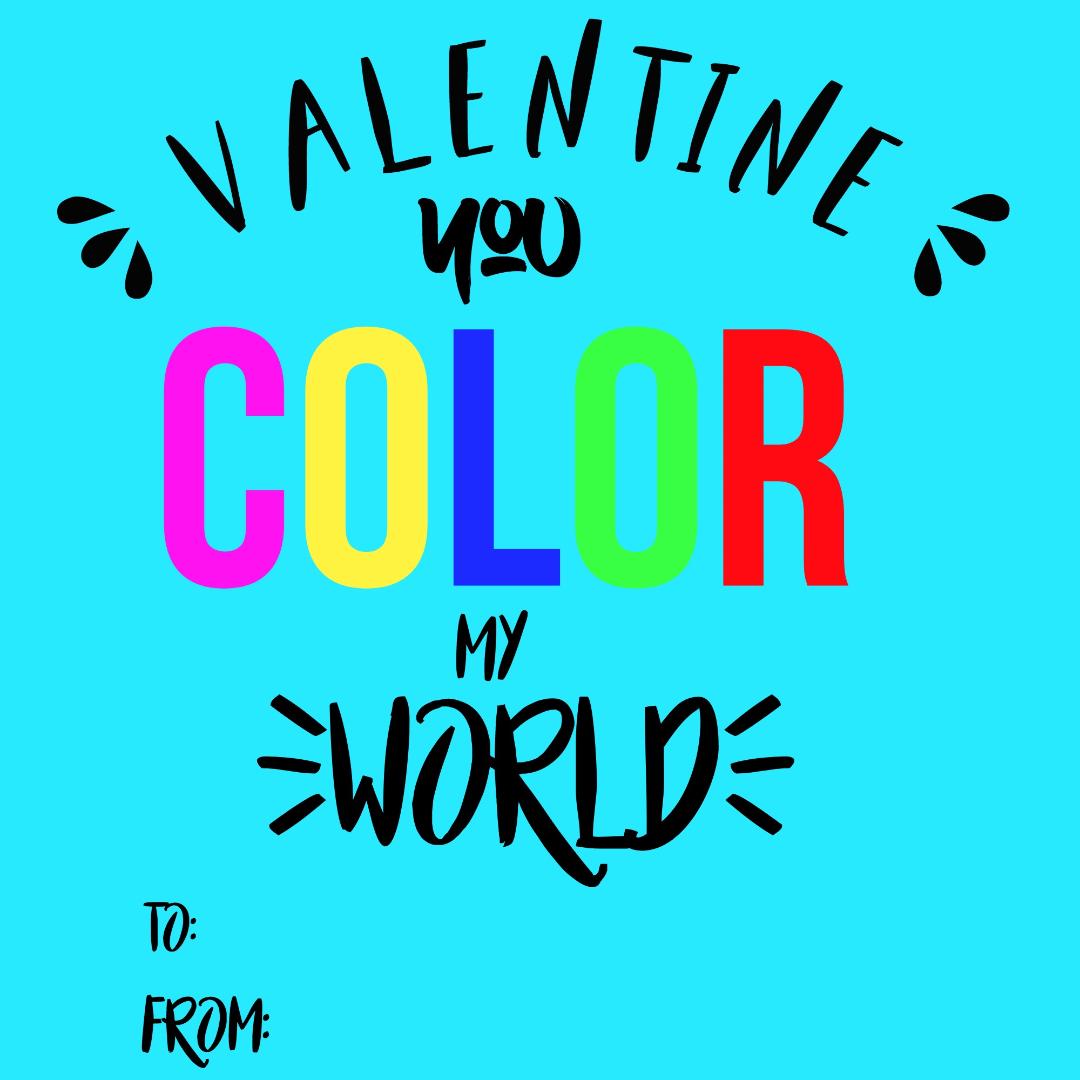 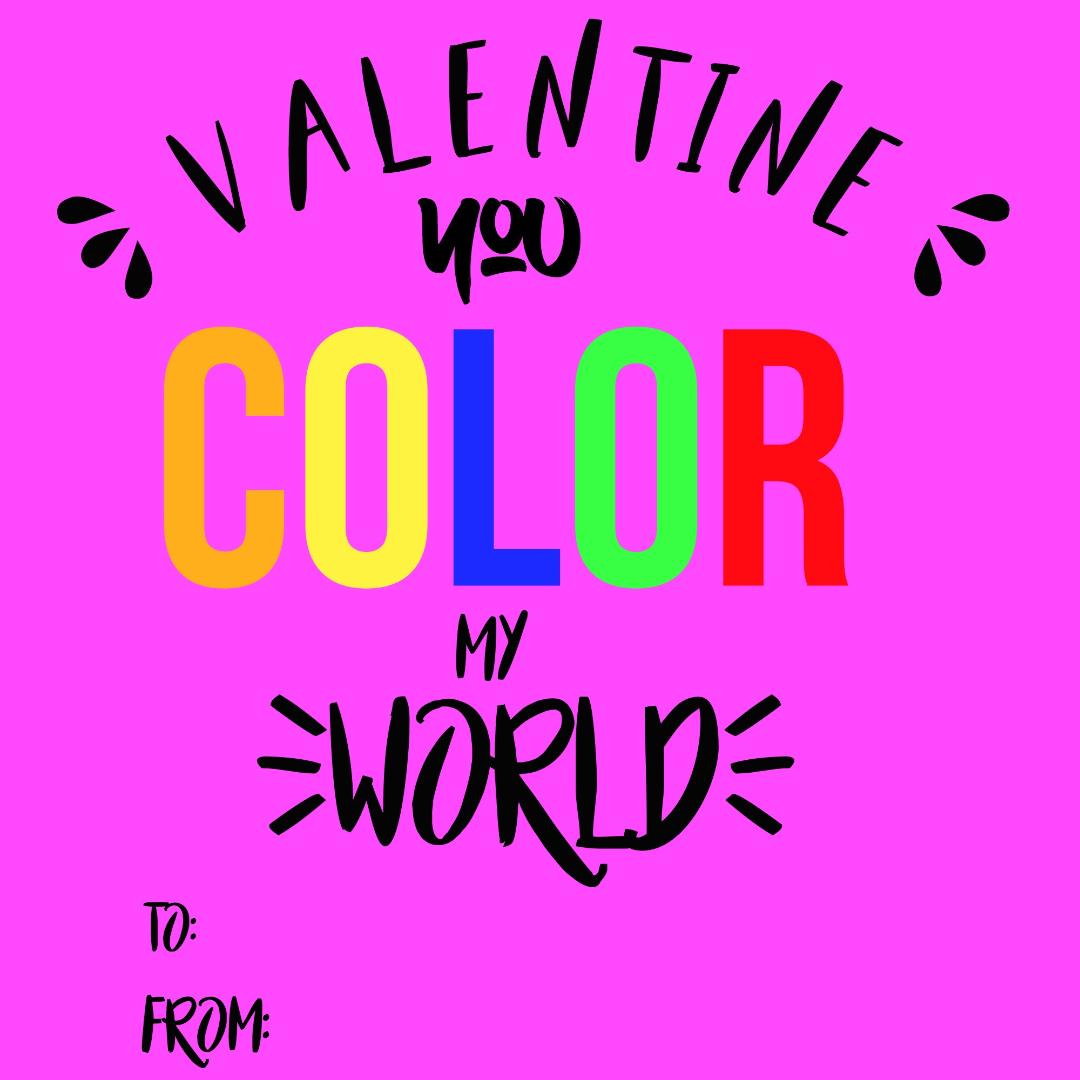 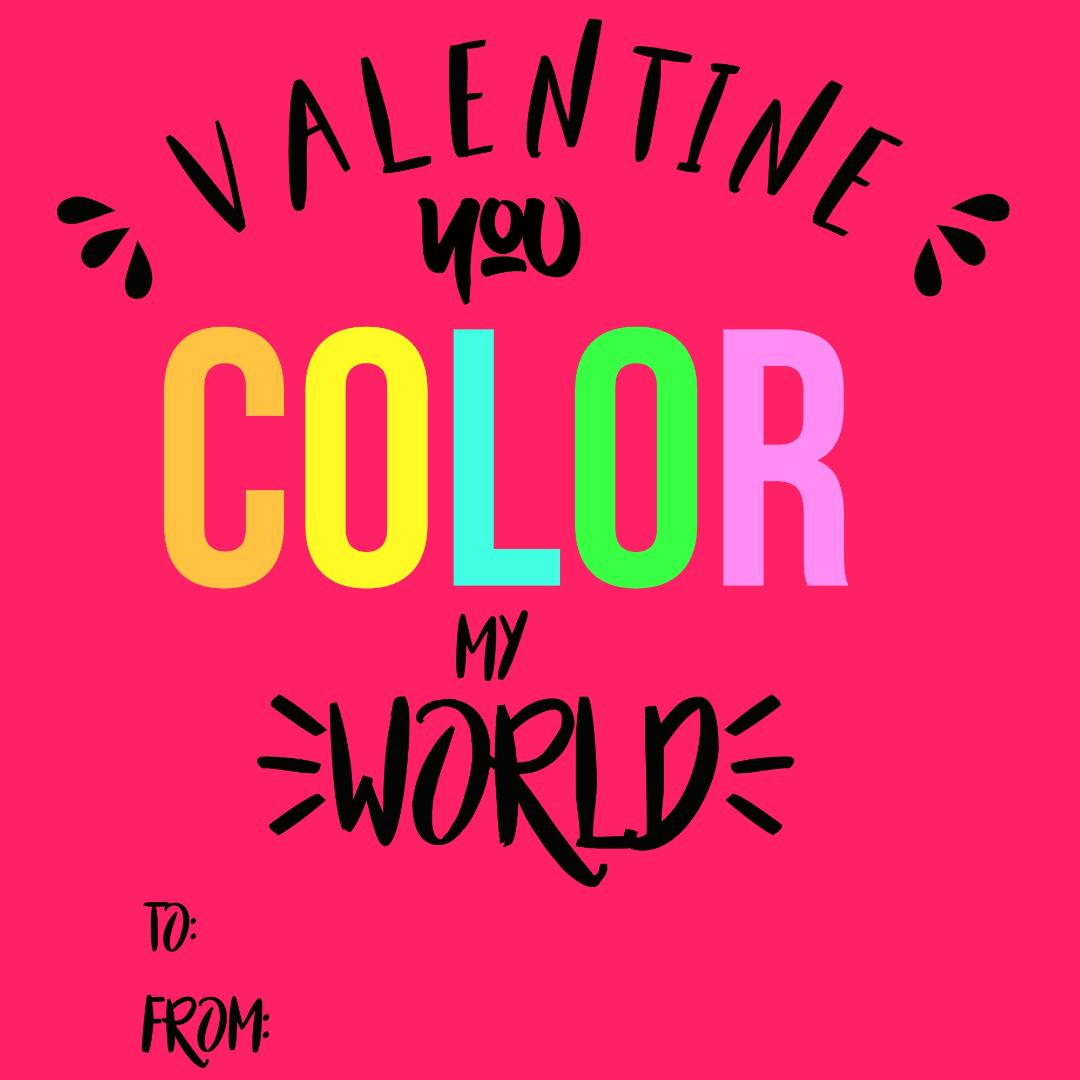 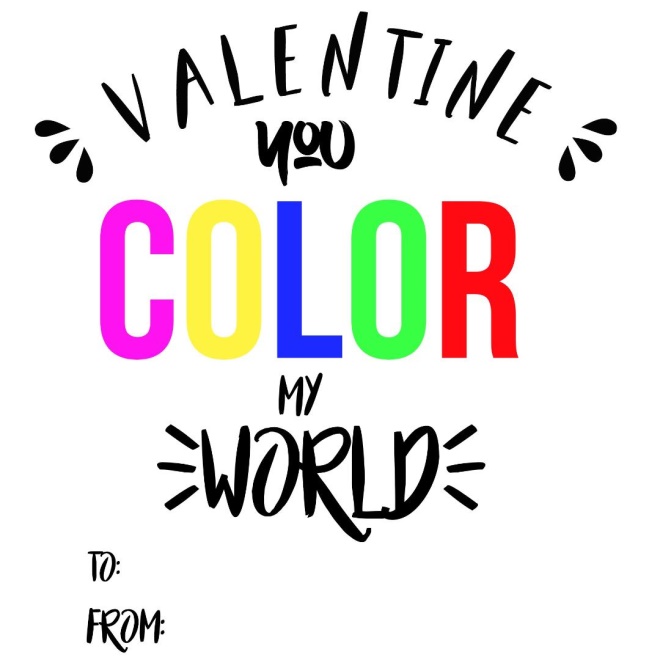 @2018 tatertots + jello – for personal use only 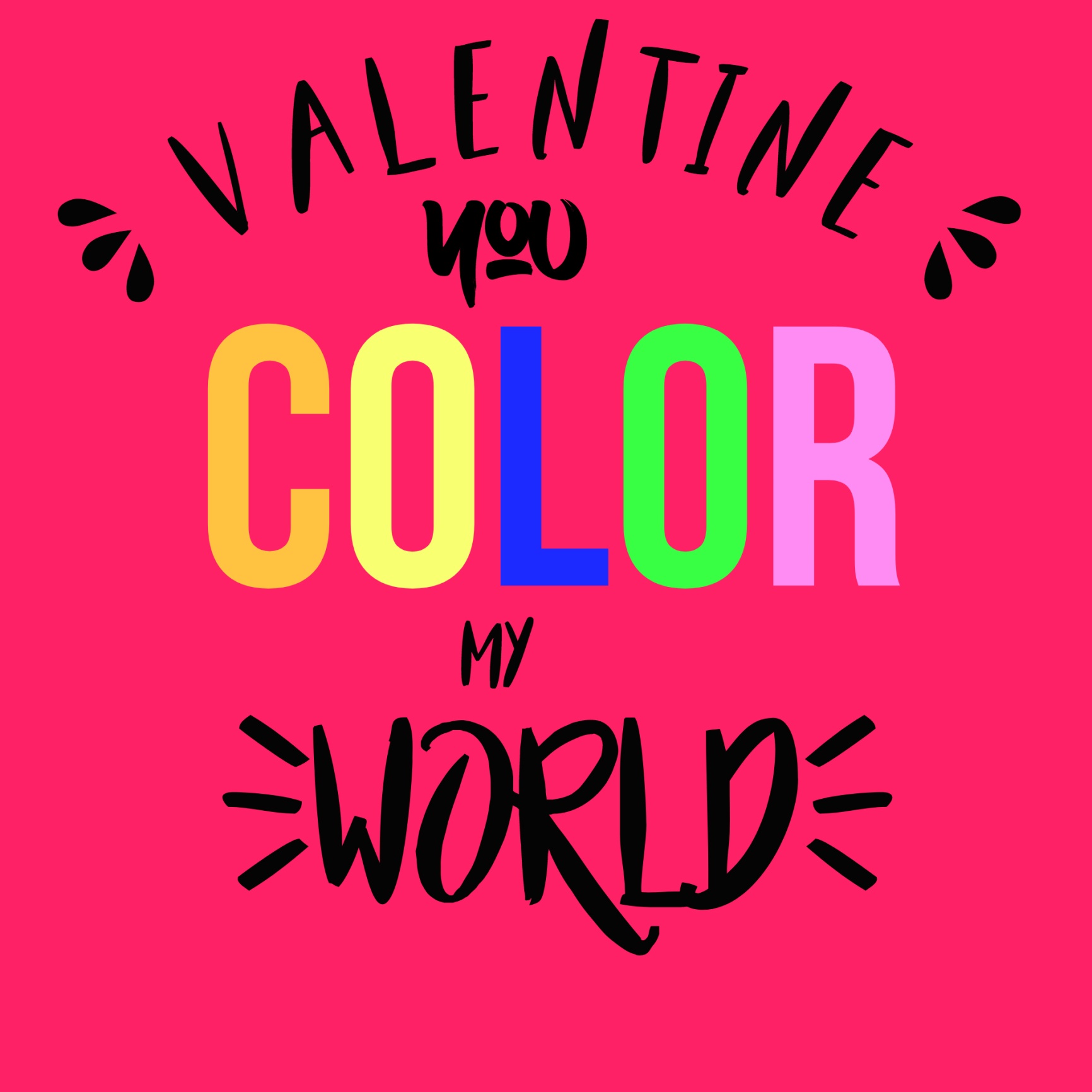 @2018 tatertots + jello – for personal use only 